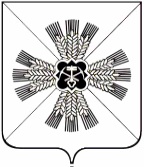 КЕМЕРОВСКАЯ ОБЛАСТЬАДМИНИСТРАЦИЯ ПРОМЫШЛЕННОВСКОГО МУНИЦИПАЛЬНОГО ОКРУГАПОСТАНОВЛЕНИЕот «11» февраля 2022г. № 222-Ппгт. ПромышленнаяО создании координационного Совета по работе с обращениями граждан в администрации Промышленновского муниципального округа	В целях координации работы и обеспечения взаимодействия администрации Промышленновского муниципального округа, ее структурных подразделений и учреждений по повышению качества и порядка рассмотрения обращений граждан: 	1. Утвердить прилагаемый состав координационного Совета по работе с обращениями граждан в администрации Промышленновского муниципального округа.	2. Утвердить прилагаемое положение о координационном Совете по работе с обращениями граждан в администрации Промышленновского муниципального округа.	3. Признать утратившим силу постановление администрации Промышленновского муниципального округа от 27.06.2021 № 1364-П «О создании координационного Совета по работе с обращениями граждан в администрации Промышленновского муниципального округа».	4. Настоящее постановление подлежит размещению на официальном сайте администрации Промышленновского муниципального округа в сети Интернет.	5. Контроль за исполнением настоящего постановления возложить на первого заместителя главы Промышленновского муниципального округа          О.Н. Шумкину.	6. Настоящее постановление вступает в силу с даты подписания.Исп. В.Е. ЭкгартТел. 74302Состав координационного Совета по работе с обращениями граждан в администрации Промышленновского муниципального округаПоложение о координационном Совете по работе с обращениями граждан в администрации Промышленновского муниципального округа1. Общие положения1.1.  Координационный Совет по работе с обращениями граждан в администрации Промышленновского муниципального округа (далее по тексту - Совет) является постоянно действующим совещательным органом, обеспечивающим взаимодействие администрации Промышленновского муниципального округа и ее структурных подразделений по повышению качества и совершенствованию порядка рассмотрения обращений граждан.	1.2. Совет в своей деятельности руководствуется Конституцией Российской Федерации, Федеральными законами, Указами и распоряжениями Президента Российской Федерации, законами Кемеровской области - Кузбасса, нормативно - правовыми актами администрации Промышленновского муниципального округа, а также настоящим положением о координационном Совете по работе с обращениями граждан в администрации Промышленновского муниципального округа (далее по тексту - положение).1.3. Решение о создании и прекращении деятельности Совета принимается постановлением администрации Промышленновского муниципального округа.2. Цель и задачи Совета2.1. Цель деятельности Совета - обеспечение условий для реализации конституционных прав граждан на обращения в органы местного самоуправления.2.2. Основными задачами Совета являются:2.2.1. Обеспечение взаимодействия между структурными подразделениями администрации Промышленновского муниципального округа по вопросам рассмотрения обращений гражданам.2.2.2. Разработка концептуальных подходов, предложений, рекомендаций, направленных на совершенствование работы с обращениями граждан.3. Функции Совета3.1. Основными функциями Совета являются:3.2. Анализ и обобщение практики совместной работы структурных подразделений по рассмотрению обращений граждан.3.3. Комплексная оценка рассмотрения обращений граждан на основе качества и сроков их исполнения.3.4. Взаимодействие со средствами массовой информации с целью более полного информирования населения о работе, проводимой администрацией Промышленновского муниципального округа в отношении исполнения обращений граждан.4. Полномочия Совета4.1. Для реализации задач Совет имеет право: 4.1.1. Привлекать для участия в заседаниях Совета заместителей главы Промышленновского муниципального округа, начальников управлений, руководителей структурных подразделений администрации Промышленновского муниципального округа, учреждений.4.1.2. Запрашивать и получать отчетные, информационные и иные материалы по вопросам, относящимся к компетенции Совета, в соответствии с действующим законодательством от руководителей структурных подразделений администрации Промышленновского муниципального округа, учреждений и организаций.4.1.3. Создавать рабочие группы для подготовки вопросов и предложений по совершенствованию форм и методов работы с обращениями граждан на рассмотрение Совета.4.1.4. Вносить в установленном порядке предложения по применению мер дисциплинарной ответственности за нарушение сроков предоставления ответов, неисполнение обращений или подготовку некачественных ответов.5. Организация деятельности Совета5.1. Председателем Совета является первый заместитель главы Промышленновского муниципального округа.5.2. Совет осуществляет свою деятельность в соответствии с планом работы, который принимается на заседании Совета и утверждается его председателем. Заседание Совета проводит председатель или, по его поручению, заместитель председателя.5.3. Заседания Совета проводятся один раз в квартал и считаются правомочными, если на них присутствует не менее половины его членов.5.4. Решения Совета оформляются протоколами, которые подписываются председателем Совета и секретарем Совета.ГлаваПромышленновского муниципального округа        С.А. ФедарюкУТВЕРЖДЕНпостановлениемадминистрации Промышленновского муниципального округаот 11.02.2022 № 222-ППредседатель комиссииПредседатель комиссииШумкинаОльга Николаевна- первый заместитель главы Промышленновского муниципального округаЗаместитель председателя комиссииЗаместитель председателя комиссииТороповаНадежда Владимировна- начальник организационного отдела администрации Промышленновского муниципального округаСекретарьСекретарьЭкгартВалентина Евгеньевна- главный специалист организационного отдела администрации Промышленновского муниципального округа Члены комиссииЧлены комиссииМясоедоваТатьяна Васильевна- и.о. заместителя главы Промышленновского муниципального округаЗарубинаАнастасия Александровна- заместитель главы Промышленновского муниципального округаМясоедова Анна Алексеевна- заместитель главы Промышленновского муниципального округа – начальник Управления культуры, молодежной политики, спорта и туризма администрации Промышленновского муниципального округаЗарубин Артем Анатольевич- заместитель главы Промышленновского муниципального округа - начальник Управления по жизнеобеспечению и строительству администрации Промышленновского муниципального округаХасанова Светлана Сергеевна- начальник юридического отдела администрации Промышленновского муниципального округаКоровина Оксана Викторовна- начальник Управления социальной защиты населения администрации Промышленновского муниципального округаВащенкоЕлена Александровна- председатель Совета народных депутатов Промышленновского муниципального округа (по согласованию)Вострикова Ольга Викторовна- главный редактор МКП «Редакция газеты «Эхо»Начальники территориальных отделов Управления по жизнеобеспечению и строительству администрации Промышленновского муниципального округа- по территориальной принадлежностиПервый заместитель главыПромышленновского муниципального округаО.Н. Шумкина УТВЕРЖДЕНпостановлениемадминистрации Промышленновского муниципального округаот 11.02.2022 № 222-ППервый заместитель главыПромышленновского муниципального округаО.Н. Шумкина 